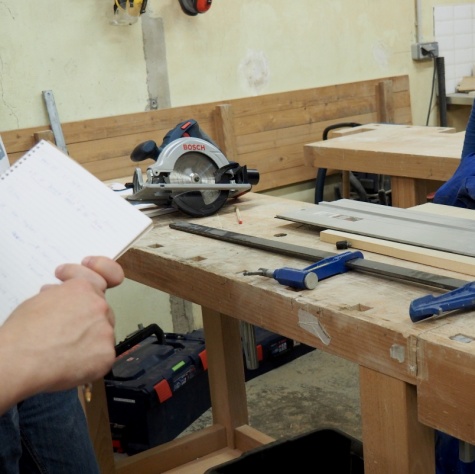 Ce qui est attendu de vous :La première étape sera de m'expliquer à l’oral ce que l'on vous demande en reformulant la question avec vos propres mots et ceci pour vérifier que vous avez bien compris l’énoncé.La deuxième étape sera de proposer, à l’oral, une méthode permettant de résoudre le problème et de répondre à la question posée. La troisième étape sera de me montrer le résultat de votre travail, permettant de répondre à la question.Remarque : Il y a plusieurs méthodes pour répondre à la question posée. Vous trouverez dans la deuxième page des questions et des ressources d’aide à la résolution de ce problème.Vous n’êtes pas obligé d’utiliser ces ressources et questions d’aide. Questions et ressources d’aide à la résolutionOn peut considérer que la fonction qui modélise le bénéfice est définie sur [15;35] par :Parmi les trois propositions, l’une d’elles est la fonction dérivée f ’ de la fonction fFormules de dérivation pour une fonction définie et dérivable sur un intervalle donné :Extrait d'écrans de calculatrice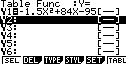 En MENU « TABL »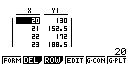 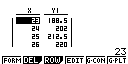 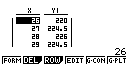 En MENU « GRAPH »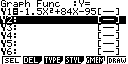 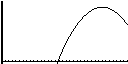 Tableau de variations :On peut considérer que la fonction qui modélise le bénéfice est définie sur [15;35] par :Tableau de variations :DONC pour obtenir un bénéfice maximum, l’entreprise doit vendre l’objet à 28 €ACADEMIE  DE   POITIERSBac ProfessionnelORAL de contrôle Session : 2017MATHEMATIQUES – SCIENCES PHYSIQUESMATHEMATIQUES – SCIENCES PHYSIQUESMATHEMATIQUES – SCIENCES PHYSIQUESDurée : Préparation 15 minutes – Interrogation 15 minutesDurée : Préparation 15 minutes – Interrogation 15 minutesDurée : Préparation 15 minutes – Interrogation 15 minutesFonction f(x)Dérivée f '(x)a x + bax22 xu(x) + v(x)u'(x) + v'(x)a u(x)a u'(x)15                                   ….....                                  35             ..........                    0            ........ACADEMIE  DE   POITIERSBac ProfessionnelORAL de contrôle Session : 2017MATHEMATIQUES – SCIENCES PHYSIQUESMATHEMATIQUES – SCIENCES PHYSIQUESMATHEMATIQUES – SCIENCES PHYSIQUESDurée : Préparation 15 minutes – Interrogation 15 minutesDurée : Préparation 15 minutes – Interrogation 15 minutesDurée : Préparation 15 minutes – Interrogation 15 minutes15                                      28                                      35                     +                    0                   -                                        226-27,5                                                                           152,5